VÝZKUMNÝ ÚSTAV ROSTLINNÉ VÝROBY v.v.i.Drnovská 507161 06 Praha 6-Ruzynětelefon: 233 022 111IČO: 00027006 DIČ: CZ00027006Objednávka číslo OB-2018-00002165Dodavatel	Číslo objednávky uvádějte na faktuře, jinak nebude faktura proplacenaO.K. servis BioPro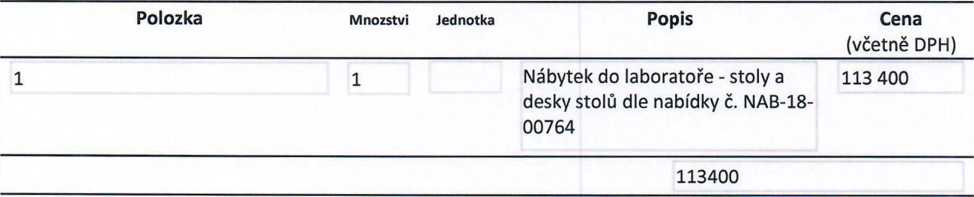 Datum:	14.11.2018Fakturujte:Výzkumný ústav rostlinné výroby v.v.i. Drnovská 507 161 06 Praha 6IČO: 00027006 DIČ: CZ 00027006 Bank.spojení: 25635061/0100http://dms/sites/Uctarna/_layouts/Print.FormServer.aspx